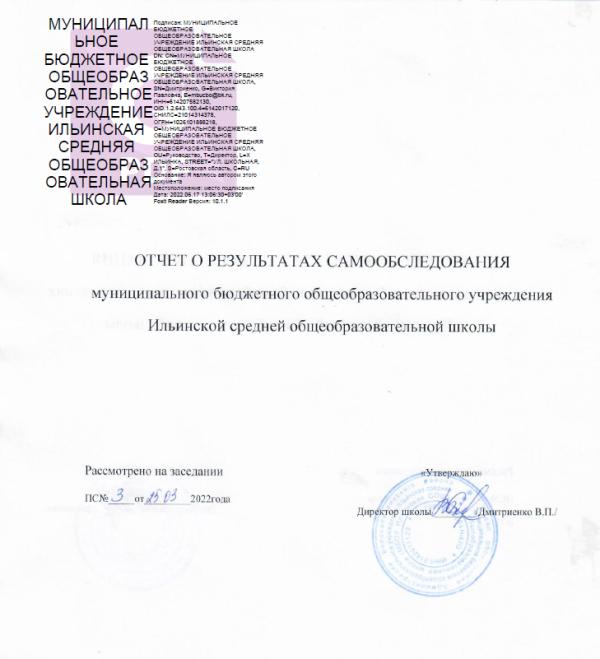 2022 год1.Общие сведения об организации.1.1.Полное наименование общеобразовательного учреждения в соответствии с Уставом: Муниципальное бюджетное общеобразовательное учреждение Ильинская средняя общеобразовательная школа (МБОУ Ильинская СОШ)1.2.  Местонахождение  (юридический,  фактический  адрес;  при  наличии  нескольких площадок, на которых ведется образовательная деятельность; указать все адреса);Юридический адрес:347 033, Ростовская область, Белокалитвинский район, х. Ильинка,  ул. Школьная 1.Фактический  адрес: 347 033, Ростовская область, Белокалитвинский район, х. Ильинка,  ул. Школьная 1.1.3.  Телефон, факс:8(8638361782)1.4.  Электронная почта: bkilinka@ mail.ru1.5. Директор: Дмитриенко Виктория Павловна1.6. Учредитель: Отдел образования Администрации Белокалитвинского района, учредительный договор от 01.09. 2012 г.1.7. Лицензия на право ведения образовательной деятельности (серия, номер, дата выдачи и срок действия, кем выдана), приложение к лицензии. Перечень реализуемых образовательных программ в соответствии с лицензией. Серия: 61Л01 номер: 0000489  регистрационный номер: 3231  дата выдачи: 14.02.2013 г.  срок действия: бессрочно  кем выдана: Региональной службой по надзору и контролю в сфере образования  Ростовской области.1.8. Свидетельство о государственной аккредитации (серия, номер, дата выдачи и срок действия, кем выдана). Реализуемые образовательные программы в соответствии со свидетельством о государственной аккредитации. Серия: 61А01 номер:  0000033 регистрационный номер: 1990 дата выдачи:  25 октября 2012г.   срок действия: до 25.10.2024 г. кем выдана: Региональной службой по надзору и контролю в сфере образования Ростовской области1.9.Режим работы: понедельник- пятница с 8-00 до 17-001.10. Свидетельство о государственной аккредитации (серия, номер, дата выдачи и срок действия, кем выдана). Реализуемые образовательные программы в соответствии со свидетельством о государственной аккредитации. Серия: ОП  номер:  025219 регистрационный номер: 1282 дата выдачи:  25октября 2011г.   срок действия: по 23.10.2023 г. кем выдана: Региональной службой по надзору и контролю в сфере образования Ростовской области2. Система управления школой.Система управления школой Руководство школьными методическими объединениямиМО начальных классов – Адамова Л.В.МО естественно-математического цикла–Гуров С.М.МО гуманитарного цикла– Кануникова И.Н.МО классных руководителей –Сулименко Т.Л.3. Образовательная деятельность.3.1. Образовательные программы. МБОУ Ильинская СОШ  осуществляет образовательный процесс по следующим образовательным программам:-основная общеобразовательная программа начального общего образования – 1-4 классы (нормативный срок освоения 4 года)  http://ilinka.bkobr.ru/attachments/article/943/Osnovnaia%20obrazovatel%60naia%20programma%20nachal%60nogo%20obshchego%20obrazovaniia.docx;-основная общеобразовательная программа основного общего образования – 5-9 классы (нормативный срок освоения 5 лет) http://ilinka.bkobr.ru/attachments/article/942/Osnovnaia%20obrazovatel%60naia%20programma%20osnovnogo%20obshchego%20obrazovaniia.docxhttp://ilinka.bkobr.ru/attachments/article/944/Osnovnaia%20obrazovatel%60naia%20programma%20(FGOS%205-8%20class).docx;-основная общеобразовательная программа среднего общего образования – 10-11 классы (нормативный срок освоения 2 года) http://ilinka.bkobr.ru/attachments/article/941/Osnovnaia%20obrazovatel%60naia%20programma%20srednego%20obshchego%20obrazovaniia.docx;Начальное общее образование является базой для получения основного общего образования. Программы начального общего образования обеспечивают  развитие обучающихся, овладение навыками чтения, письма, счета, основными умениями учебной деятельности, элементами теоретического мышления, простейшими навыками самоконтроля учебных действий, культуры поведения и речи, основами личной гигиены и здорового образа жизни.Основное общее образование является базовым  для получения среднего общего образования, среднего профессионального образования. Программы основного общего образования обеспечивают условия для воспитания, становления и формирования личности обучающегося, для развития его склонностей, интересов и способностей к социальному самоопределению. Среднее общее образование – завершающая ступень общего образования, призванная обеспечить функциональную грамотность и социальную адаптацию обучающихся, содействовать их общественному и гражданскому самоопределению. Вариативность программ общего образования обеспечивается наличием и соотношением в структуре их содержания следующих компонентов:а) обязательного базового федерального; б) регионального; в) самостоятельно определяемого школой, исходя из запросов обучающихся и их родителей (законных представителей). 
Учебный план школы составлен на основании следующих нормативно- правовых документов:Учебный план отражает организационно-педагогические условия, необходимые для достижения результатов освоения основной образовательной программы; фиксирует максимальный объем аудиторной нагрузки обучающихся, состав и структуру предметных областей; определяет перечень учебных предметов, курсов, распределяет учебное время, отводимое на их освоение по классам и учебным предметам.Учебный план формируется в соответствии с требованиями федерального государственного образовательного стандарта начального общего образования, основного общего образования, среднего общего образования(далее - ФГОС НОО, ФГОС ООО, ФГОС СОО) с учетом примерной основной образовательной программы начального общего образования, примерной основной образовательной программы основного общего образования, примерной основной образовательной программы среднего общего образования.	Учебные занятия в 1-4 классах проводятся по 5-дневной учебной неделе. Обучение учащихся  5-11  классов ориентировано на 6 дневную учебную неделю.  В инвариантной части учебного плана все образовательные области представлены в полном объеме. Каждая  из образовательных областей наполнена предметами, рекомендованными примерными учебными планами для общеобразовательных учреждений Ростовской области (недельный) на 2021-2022 учебный год,  разработанными  на основе федерального государственного образовательного стандарта начального общего,  основного общего и среднего общего  образования (далее - ФГОС НОО, ФГОС ООО, ФГОС СОО), примерной основной образовательной программы начального общего образования (далее - ПООП НОО), примерной основной образовательной программы основного общего образования (далее - ПООП ООО), примерной основной образовательной программы среднего общего образования (далее - ПООП СОО) Учебный план представляет недельный вариант распределения учебных часов начального общего, основного общего образования, среднего общего образования.Уровень начального общего образования Учебный план для I-IV классов ориентирован на 4-летний нормативный срок освоения образовательных программ начального общего образования.  Учебный план для 1-4  классов разработан в соответствии с требованиями ФГОС НОО.Освоение образовательных программ начального общего образования у обучающихся формирует внутреннюю позицию обучающегося, определяет новый образ школьной жизни и перспективы личностного и познавательного развития, базовые основы знаний и надпредметные умения, составляющие учебную деятельность младшего школьника и являющиеся фундаментом самообразования на следующих ступенях обучения:система учебных и познавательных мотивов: умение принимать, сохранять, реализовывать учебные цели, умение планировать, контролировать и оценивать учебные действия и их результат;универсальные учебные действия (познавательные, регулятивные  коммуникативные);познавательная мотивация, готовность и способность к сотрудничеству и совместной деятельности ученика с учителем и одноклассниками, основы нравственного поведения, здорового образа жизни.Обязательная часть учебного плана отражает содержание образования, которое обеспечивает решение важнейших целей современного начального образования:формирование гражданской идентичности обучающихся;приобщение обучающихся к общекультурным и национальным ценностям, информационным технологиям;готовность к продолжению образования на последующих ступенях основного общего образования;формирование здорового образа жизни, элементарных правил поведения в экстремальных ситуациях;личностное развитие обучающегося в соответствии с его индивидуальностью.Содержание образования на этой ступени реализуется преимущественно за счет введения учебных предметов, обеспечивающих целостное восприятие мира. Организация учебного процесса осуществляется на основе системно-деятельностного подхода, результатом которого являются личностные, метапредметные и предметные достижения в рамках ФГОС. Продолжительность учебного года:I класс - 33 учебные недели;II-IV классы - 35 учебных недель. Продолжительность урока:для I класса – 35-40  минут;для II-IV классов - 45 минут. Учебные занятия в 1-4 классах проводятся по 5-дневной учебной неделе. В 1 классе используется «ступенчатый» режим обучения, а именно: в сентябре, октябре - по 3 урока в день по 35 минут каждый, в ноябре-декабре - по 4 урока по 35 минут каждый, в январе-мае - по 4 урока по 40 минут каждый. Продолжительность урока для 2-4 классов не  превышает 45 минут (СанПиН 2.4.2.2821-10).Учебный план начальной школы предусматривает обучение по образовательной программе  «Перспектива».В начальной школе решается задача всестороннего развития способностей и качества подготовки учащихся для более успешного усвоения ими программ на второй ступени обучения. Особое внимание обращено на развитие навыков быстрого и выразительного чтения, на развитие устной речи, вычислительных навыков и логического мышления. Предметная область «Русский язык и литературное чтение» включает обязательные учебные предметы «Русский язык» и «Литературное чтение». На изучение  предмета «Русский язык» отводится по 4 часа в 1-4 классах, но в 1и2 классе добавляется по 1 часу за счет части, формируемой участниками образовательных отношений. На «Литературное чтение» в 1-3 классах отводится 4 часа, в 4 классе -3 часа.Предметная область «Родной язык и литературное чтение на родном языке» является самостоятельной и включает обязательные учебные предметы «Родной язык» и «Литературное чтение на родном языке». Данные предметы  реализуются в 3 и 4 классах. Объем часов по классам обучения устанавливается из части, формируемой участниками образовательных отношений.   В связи с тем, что в 3 и 4 классах при 5-дневной учебной неделе количество часов части, формируемой участниками образовательных отношений, составляет 1 час в неделю, устанавливается количество часов на изучение предметной области «Родной язык и литературное чтение на родном языке» в объеме 1 часа в неделю (0,5 часа в неделю - «Роднойязык(русский)», 0,5 часа в неделю -«Литературное чтение на родном языке (русском)»).Свободный выбор изучаемого родного языка из числа языков народов Российской Федерации, включая русский язык как родной язык, осуществляется                      в пределах возможностей общеобразовательной организации по заявлениям родителей (законных представителей) несовершеннолетних обучающихся                         при приеме (переводе) на обучение по имеющим государственную аккредитацию образовательным программам начального общего образования. Предметная область «Иностранный язык» включает обязательный учебный предмет «Иностранный язык» во 2-4 классах в объеме 2 часов в неделю.Предметная область «Математика и информатика» представлена обязательным учебным предметом «Математика» в 1-4 классах (4 часа в неделю).Интегрированный учебный предмет «Окружающий мир» в 1-4 классах изучается  по 2 часа в неделю. В его содержание дополнительно введены развивающие модули и разделы социально-гуманитарной направленности, а также элементы основ безопасности жизнедеятельности.Обязательный учебный предмет «Технология» (1 час в неделю) включает раздел «Практика работы на компьютере» в 3-4 классах с цельюприобретения первоначальных представлений о компьютерной грамотности, использования средств и инструментов ИКТ и ИКТ-ресурсов для решения разнообразных учебно-познавательных и учебно-практических задач, охватывающих содержание всех изучаемых предметов, включая учебный предмет «Математика», которому отводится ведущая интегрирующая роль. Учебный предмет «Информатика» изучается во внеурочной деятельности  учащихся 3-4 классов с целью развития компьютерной грамотности, использования средств и инструментов ИКТ и ИКТ-ресурсов.Комплексный учебный курс «Основы религиозных культур и светской этики» (далее – ОРКСЭ) реализуется как обязательный в объеме 1 часа в 4 классе. Один из модулей ОРКСЭ  («Основы православной  культуры») вводится по выбору  родителей обучающихся.Целью курса является духовно-нравственное развитие и воспитание учащихся с учетом культурно-исторических, этнических, социально-экономических, демографических особенностей региона, запросов семей   и   других   субъектов   образовательного   процесса. Он направлен на  формирование навыков детей, связанных со здоровым образом жизни, с нормами человеческого общежития, обретением внутренней гармонии через основы  православия. В предметную область «Искусство» включены обязательные учебные предметы «Музыка» и «Изобразительное искусство» (по 1 часу в неделю). Учебный предмет «Физическая культура» представлен 3 часами в 1-4 классе. Основными задачами введения третьего часа физической культуры на ступени начального общего образования являются:формирование элементарных знаний о личной гигиене, режиме дня;приобщение детей к самостоятельным занятиям физическими упражнениями; расширенное освоение обучающимися отдельных тем и разделов рабочих программ: общеразвивающие упражнения, подвижные игры, упражнения ритмической   гимнастики, эстафеты, спортивные игры по упрощенным правилам. Максимальная нагрузка для учащихся 1 класса - 21 час, 2  - 4 классов - 23 часа, что соответствует требованиям СанПиН 2.4.2.2821-10. Уровень основного общего образованияУчебный план для 5-9 классов, реализующих ФГОС ООО, ориентирован на 5-летний срок освоения государственных образовательных программ основного общего образования .Учебные занятия в 5-9 классах проводятся по 5-дневной учебной неделе.Продолжительность урока - 45 минут. Продолжительность учебного года для 5-8 классов- 35 учебных недель, для 9 класса-34 учебные недели. Основное общее образование обеспечивает личностное самоопределение учащихся – формирование нравственных качеств личности, мировоззренческой позиции, гражданской зрелости; готовность к профессиональному выбору, к самостоятельному решению проблем в различных видах и сферах деятельности, к развитию творческих способностей.Содержание образования на второй ступени  является относительно завершенным и базовым для продолжения обучения в средней общеобразовательной школе или в учреждении профессионального образования, создает условия для получения обязательного среднего  образования, подготовки учеников к выбору профиля дальнейшего образования, их социального самоопределения и самообразования.Особое место на ступени основного общего образования принадлежит 5-6 классам.Содержание обучения в 5-6 классах реализует принцип преемственности с начальной школой, обеспечивает адаптацию учащихся к новым для них условиям и организационным формам обучения, характерным для основной школы:- с переходом от учебных действий, характерных для начальной школы, к новой внутренней позиции обучающегося - направленности на самостоятельный познавательный поиск, постановку учебных целей, освоение и самостоятельное осуществление контрольных и оценочных действий, инициативу в организации учебного сотрудничества;- с осуществлением на данном возрастном уровне качественного преобразования учебных действий, таких как моделирование, контроль и оценка, проектирование собственной учебной деятельности;- с формированием у обучающегося научного типа мышления, который ориентирует его на общекультурные образцы, нормы, эталоны и закономерности взаимодействия с окружающим миром;- с овладением коммуникативными средствами и способами организации кооперации и сотрудничества;- с изменением формы организации учебной деятельности и учебного сотрудничества, которая выражается в переходе от классно-урочной к лабораторно-семинарской и практико-исследовательской деятельности.Содержание образования основной школы направлено на формирование у обучающихся умения организовывать свою деятельность: определять цели и задачи, выбирать средства реализации целей и применять их на практике, взаимодействовать с другими людьми в достижении общих целей, оценивать достигнутые результаты. Изучение систематических курсов естественнонаучных и общественно-научных дисциплин нацелено на формирование у обучающихся умения объяснять явления природной, социальной, культурной, технической среды; выделять, систематизировать и обобщать их существенные признаки,  устанавливать причинно-следственные связи и оценивать их значимость. На формирование у обучающихся социальных, нравственных и эстетических ценностей направлены курсы литературы,  истории и обществознания, искусства,  иностранного языка.	Формированию ключевых компетентностей, имеющих универсальное значение для различных видов деятельности (навыки решения проблем, принятия решений, поиска, анализа и обработки информации, коммуникативные навыки, навыки измерений, навыки сотрудничества),  способствуют все учебные предметы, но в большей степени - русский язык,  иностранные языки, информационные технологии и основы безопасности жизнедеятельности.Предметная область «Русский язык и литература» включает обязательные учебные предметы «Русский язык» и «Литература».Предметная область «Родной язык и родная литература» включает обязательные учебные предметы «Родной язык (русский)» и «Родная литература (русская)».Объем часов по классам (годам) обучения устанавливается самостоятельно общеобразовательной организацией из части, формируемой участниками образовательных отношений, но не менее 1 часа в неделю суммарно за 5 лет обучения по каждому учебному предмету предметной области «Родной язык и родная литература».В связи с этим  в 5 и 6  классах вводится по 1 часу на изучение предметов «Родной язык (русский)»-0,5 час. в неделю  и «Родная литература(русская)»-0,5 час. в неделю.Обучающиеся 9 классов завершают уровень основного общего образования, всвязи с чем необходимо обеспечить выполнение основной образовательной программы в полном объеме по предметной области «Родной язык и родная литература». В 9 классе устанавливается  количество часов на изучение предметной области «Родной язык и родная литература» в объеме 1,5 часа в неделю (1час в неделю - «Родной язык (русский)», 0,5 час в неделю - «Родная литература (русская)»).Итоговые отметки по учебным предметам инвариантной части учебного плана, включая обязательные учебные предметы «Родной язык(русский)» и «Родная литература (русская)», выставляются в аттестат об основном общем образовании.     Свободный выбор изучаемого родного языка из числа языков народов Российской Федерации, включая русский язык как родной язык, осуществляется  в пределах возможностей общеобразовательной организации по заявлениям родителей (законных представителей) несовершеннолетних обучающихся                         при приеме (переводе) на обучение по имеющим государственную аккредитацию образовательным программам основного общего образования. Предметная область «Иностранные языки» включает обязательный учебныйпредмет «Иностранный язык» , в нашей школе немецкий язык, по 3 часа в каждом классе.В предметную область «Математика и информатика» включены обязательные учебные предметы «Математика» (5-6 классы), «Алгебра» (7-9 классы) и «Геометрия» (7-9 классы), «Информатика» (7-9 классы).Предметная область «Общественно-научные предметы» состоит из обязательных учебных предметов «История России. Всеобщая история» (5-9 классы), «Обществознание» (6-9 классы), «География» (5-9 классы). С целью сохранения преемственности предметной области «Обществознание и естествознание» на уровне начального общего образования и предметной области «Общественно-научные предметы» на уровне основного общего образования в 5 классе изучается учебный предмет «Обществознание» 0,5 часа за счет части, формируемой участниками образовательных отношений.Предметная область «Основы духовно-нравственной культуры народов России» на уровне основного общего образования (далее - предметная область ОДНКНР) реализуется в рамках учебного плана за счет части, формируемой участниками образовательных отношений в 5 классе 0,5 час, в 7 классе 1 час и в 9 кл.0,5 час. в качестве отдельного учебного предмета. В 8 классе будет изучаться в рамках внеурочной деятельности.Изучение предметной области ОДНКНР должно обеспечить:воспитание способности к духовному развитию, нравственному самосовершенствованию; воспитание веротерпимости, уважительного отношения к религиозным чувствам, взглядам людей или их отсутствию;знание основных норм морали, нравственных, духовных идеалов, хранимых в культурных традициях народов России, готовность на их основе к сознательному самоограничению в поступках, поведении, расточительном потребительстве;формирование представлений об основах светской этики, культуры традиционных религий, их роли в развитии культуры и истории России и человечества, в становлении гражданского общества и российской государственности;понимание значения нравственности, веры и религии в жизни человека, семьи и общества;формирование представлений об исторической роли традиционных религий и гражданского общества в становлении российской государственности.В предметную область «Искусство» входят обязательные учебные предметы «Музыка» (5-8 классы) и «Изобразительное искусство» (5-7 классы).Предметная область «Технология» включает обязательный учебный предмет «Технология», построенный по модульному принципу с учетом возможностей общеобразовательной организации, и изучается в 5-8 классах по 2 часа в неделю, в 9 классе 1 час в неделю.Предметная область «Физическая культура и основы безопасности жизнедеятельности» представлена обязательными учебными предметами «Физическая культура» (5-9 классы) и «Основы безопасности жизнедеятельности» (8-9 классы). Максимально допустимая недельная нагрузка при 5-дневной учебной неделе в 5 классе составляет 28 часов в неделю,  в 6 классе – 29 часов в неделю, в 7 классе – 31 час в неделю, в 8 классе-32 часа в неделю, в 9 классе – 33 часа в неделю, что соответствует требованиям СанПиН 2.4.2.2821-10. Уровень среднего общего образованияУчебный план для 10-11 классов ориентирован на 2-летний нормативный срок освоения образовательных программ среднего  общего образования. Учебные занятия в 10-11 классах проводятся по 5-дневной учебной неделе. Продолжительность учебного года- не менее 34 учебных недель. Продолжительность урока- 45 минут.Среднее  общее образование – завершающая ступень общего образования, призванная обеспечить функциональную грамотность и социальную адаптацию обучающихся, содействовать их общественному и гражданскому самоопределению. Эти функции предопределяют направленность целей на формирование социально грамотной и мобильной личности, осознающей свои гражданские права и обязанности, ясно представляющей потенциальные возможности, ресурсы и способы реализации выбранного жизненного пути. Учебный план направлен на создание условий осознанного выбора выпускниками общечеловеческих, духовно- нравственных ценностей и становление на их основе устойчивой, непротиворечивой индивидуальности, на формирование личности, способной обеспечить саморегуляцию, мотивацию поведения и деятельности, а также предоставляет учащимся широкие возможности выбора индивидуальной траектории и способов самоуправления.Учебный план состоит из двух частей — обязательной части и части, формируемой участниками образовательного процесса.Обязательная часть учебного плана определяет состав обязательных учебных предметов для реализации в образовательном учреждении, реализующих основную образовательную программу среднего общего образования, и учебное время, отводимое на их изучение по классам (годам) обучения.Обязательная часть учебного плана отражает содержание образования, которое обеспечивает достижение важнейших целей современного образования: формирование гражданской идентичности обучающихся, приобщение их к общекультурным, национальным и этнокультурным ценностям; готовность обучающихся к продолжению образования, их приобщение к информационным технологиям; формирование здорового образа жизни, элементарных правил поведения в экстремальных условиях;личностное развитие обучающегося в соответствии с его индивидуальными потребностями.Часть, формируемая участниками образовательного процесса, обеспечивает реализацию индивидуальных потребностей обучающихся. Время этой части использовано на увеличение учебных часов, отводимых на изучение отдельных учебных предметов обязательной части. Учебный план предусматривает выполнение обучающимися индивидуального проекта.Индивидуальный проект выполняется обучающимся самостоятельно под руководством учителя по выбранной теме в рамках одного или нескольких изучаемых учебных предметов, курсов в любой  избранной области деятельности. Индивидуальный проект выполняется обучающимся в течение одного или  двух лет в рамках учебного времени, специально отведенного учебным планом. Работа обучающегося над индивидуальным проектом выстраивается в соответствии с «Положением об индивидуальном итоговом проекте в 10-11 классах».Обязательными для изучения на базовом уровне являются следующие предметные области: Русский язык и литература включает обязательные  предметы: «Русский язык»(1 час), «Литература»(3часа). Иностранные языки включают предмет: «Иностранный язык (немецкий)»(3часа).Общественные науки представлены предметами:История (2 часа), изучается как интегрированный курс  и включает разделы: «История России» и «Всеобщая история».География (1 час),Экономика и Право по 0,5 час как обязательные предметы и по 0,5 час из части, формируемой участниками образовательного процесса. Обществознание (2час)Математика и информатика: по решению образовательного учреждения «Математика» изучается как 2 отдельных предмета «Алгебра и начала математического  анализа»(2 часа) и «Геометрия»(2часа).«Информатика» изучается как отдельный предмет (1 час).Естественные науки представлены предметами: «Физика»(2час),«Химия» (1 час), «Биология» (1 час). Учебный предмет «Астрономия» перенесен на изучение в 11 класс.Физическая культура, экология и обновы безопасности жизнедеятельности включают обязательные предметы « Физическая культура» (3час) и  «Основы безопасности жизнедеятельности»(1 час)За счет части, формируемой участниками образовательных отношений усилены предметы: «Алгебра и начала анализа»(1 час), «Экономика»(0,5часа), «Право» ( 0,5 часа), «Физика»(1 час ),  «Химия»(1час) «Биология» (1 час). С целью сохранения и развития культурного разнообразия и языкового наследия многонационального народа Российской Федерации, права на изучение родного языка, соблюдения права обучающихся  на выбор изучения родного языка, изучение  в рамках учебной области Родной язык и родная литература предметов «Родной язык(русский)» и «Родная литература (русская)»  изучаются как самостоятельные предметы за счет части, формируемой участниками образовательных отношений по 1 часу на каждый предметв 10 классе и по 0,5 час. в 11 классе.Обеспеченность учебниками:Кадровую политику в школе решают  17 педагогов, из них имеют высшее образование 10 человек, высшую квалификационную категорию – 6 человек, 1 квалификационную категорию-8 человек.Стаж работы до 10 лет –1,  от 10 – 25 лет- 8 человек, стаж работы более 25 лет – 8 человек.94% коллектива - это педагоги со стажем более 10 лет, имеющие профессиональный опыт для организации учебно-воспитательного процесса на достаточно высоком уровне.Учебный план школы является основой, нормативно-правовой базой реализации образовательной программы  МБОУ Ильинской СОШ.3.2. Режим занятий.  На основании статьи 2 Федерального Закона от 29 декабря 2012г. № 273-ФЗ  «Об образовании  в Российской Федерации»  на 2021-2022 учебный год составлен календарный учебный график. http://ilinka.bkobr.ru/attachments/article/940/uchebny%60i%60%20grafik.PDF http://ilinka.bkobr.ru/attachments/article/929/raspisanie%20urokov.PDF3.3. Количество смен.Занятия с обучающимися проводятся в одну смену.3.4. Формы обучения. В  соответствии с Федеральным Законом от 29 декабря 2012г. № 273-ФЗ  «Об образовании в Российской Федерации» (ст.17),  с  учетом потребностей и возможностей развития личности образование может быть получено:— в организации, осуществляющей образовательную деятельность;— вне организации, осуществляющей образовательную деятельность (в форме семейного образования и самообразования). http://ilinka.bkobr.ru/index.php/o-shkole/dokumenty/lokalnye-normativnye-akty/item/download/209_29146faac1169f1dbece4fb9e147a7523.5. Воспитательная  работа и ее направления.Современный национальный идеал личности, воспитанной в новой российской общеобразовательной школе, – это высоконравственный, творческий, компетентный гражданин России, принимающий судьбу Отечества как свою личную, осознающей ответственность за настоящее и будущее своей страны, укорененный в духовных и культурных традициях российского народа. Исходя из этого воспитательного идеала, а также основываясь на базовых для нашего общества ценностях (семья, труд, отечество, природа, мир, знания, культура, здоровье, человек), общая цель воспитания в школе – личностное развитие школьников, проявляющееся:1) в усвоении ими знаний основных норм, которые общество выработало на основе этих ценностей (т.е. в усвоении ими социально значимых знаний); 2) в развитии их позитивных отношений к этим общественным ценностям (т.е. в развитии их социально значимых отношений);3) в приобретении ими соответствующего этим ценностям опыта поведения, опыта применения сформированных знаний и отношений на практике (т.е. в приобретении ими опыта осуществления социально значимых дел).Конкретизация общей цели воспитания применительно к возрастным особенностям школьников позволяет выделить в ней следующие целевые приоритеты, соответствующие трем уровням общего образования:1. В воспитании детей младшего школьного возраста (уровень начального общего образования) таким целевым приоритетом является создание благоприятных условий для усвоения школьниками социально значимых знаний – знаний основных норм и традиций того общества, в котором они живут. К наиболее важным из них относятся следующие:  - быть любящим, послушным и отзывчивым сыном (дочерью), братом (сестрой), внуком (внучкой); уважать старших и заботиться о младших членах семьи; выполнять посильную для ребёнка домашнюю работу, помогая старшим;- быть трудолюбивым, следуя принципу «делу — время, потехе — час» как в учебных занятиях, так и в домашних делах, доводить начатое дело до конца;- знать и любить свою Родину – свой родной дом, двор, улицу, город, село, свою страну; - беречь и охранять природу (ухаживать за комнатными растениями в классе или дома, заботиться о своих домашних питомцах и, по возможности, о бездомных животных в своем дворе; подкармливать птиц в морозные зимы; не засорять бытовым мусором улицы, леса, водоёмы);  - проявлять миролюбие — не затевать конфликтов и стремиться решать спорные вопросы, не прибегая к силе; - стремиться узнавать что-то новое, проявлять любознательность, ценить знания;- быть вежливым и опрятным, скромным и приветливым;- соблюдать правила личной гигиены, режим дня, вести здоровый образ жизни; - уметь сопереживать, проявлять сострадание к попавшим в беду; стремиться устанавливать хорошие отношения с другими людьми; уметь прощать обиды, защищать слабых, по мере возможности помогать нуждающимся в этом  людям; уважительно относиться к людям иной национальной или религиозной принадлежности, иного имущественного положения, людям с ограниченными возможностями здоровья;- быть уверенным в себе, открытым и общительным, не стесняться быть в чём-то непохожим на других ребят; уметь ставить перед собой цели и проявлять инициативу, отстаивать своё мнение и действовать самостоятельно, без помощи старших.  Знание младшим школьником данных социальных норм и традиций, понимание важности следования им имеет особое значение для ребенка этого возраста, поскольку облегчает его вхождение в широкий социальный мир, в открывающуюся ему систему общественных отношений. 2. В воспитании детей подросткового возраста (уровень основного общего образования) таким приоритетом является создание благоприятных условий для развития социально значимых отношений школьников, и, прежде всего, ценностных отношений:- к семье как главной опоре в жизни человека и источнику его счастья;- к труду как основному способу достижения жизненного благополучия человека, залогу его успешного профессионального самоопределения и ощущения уверенности в завтрашнем дне; - к своему отечеству, своей малой и большой Родине как месту, в котором человек вырос и познал первые радости и неудачи, которая завещана ему предками и которую нужно оберегать; - к природе как источнику жизни на Земле, основе самого ее существования, нуждающейся в защите и постоянном внимании со стороны человека; - к миру как главному принципу человеческого общежития, условию крепкой дружбы, налаживания отношений с коллегами по работе в будущем и создания благоприятного микроклимата в своей собственной семье;- к знаниям как интеллектуальному ресурсу, обеспечивающему будущее человека, как результату кропотливого, но увлекательного учебного труда; - к культуре как духовному богатству общества и важному условию ощущения человеком полноты проживаемой жизни, которое дают ему чтение, музыка, искусство, театр, творческое самовыражение;- к здоровью как залогу долгой и активной жизни человека, его хорошего настроения и оптимистичного взгляда на мир;- к окружающим людям как безусловной и абсолютной ценности, как равноправным социальным партнерам, с которыми необходимо выстраивать доброжелательные и взаимоподдерживающие отношения, дающие человеку радость общения и позволяющие избегать чувства одиночества;- к самим себе как хозяевам своей судьбы, самоопределяющимся и самореализующимся личностям, отвечающим за свое собственное будущее. Выделение данного приоритета в воспитании школьников, обучающихся на ступени основного общего образования, связано с особенностями детей подросткового возраста: с их стремлением утвердить себя как личность в системе отношений, свойственных взрослому миру. В этом возрасте особую значимость для детей приобретает становление их собственной жизненной позиции, собственных ценностных ориентаций. Подростковый возраст – наиболее удачный возраст для развития социально значимых отношений школьников.3. В воспитании детей юношеского возраста (уровень среднего общего образования) таким приоритетом является создание благоприятных условий для приобретения школьниками опыта осуществления социально значимых дел.Выделение данного приоритета связано с особенностями школьников юношеского возраста: с их потребностью в жизненном самоопределении, в выборе дальнейшего жизненного пути, который открывается перед ними на пороге самостоятельной взрослой жизни. Сделать правильный выбор старшеклассникам поможет имеющийся у них реальный практический, социально значимый опыт, который они могут приобрести, в том числе и в школе. Это:- опыт дел, направленных на заботу о своей семье, родных и близких; - трудовой опыт, опыт участия в производственной практике;- опыт дел, направленных на пользу своему родному селу, стране в целом, опыт деятельного выражения собственной гражданской позиции; - опыт природоохранных дел;- опыт разрешения возникающих конфликтных ситуаций в школе, дома или на улице;- опыт самостоятельного приобретения новых знаний, проведения научных исследований, опыт проектной деятельности;- опыт изучения, защиты и восстановления культурного наследия человечества, опыт создания собственных произведений культуры, опыт творческого самовыражения; - опыт ведения здорового образа жизни и заботы о здоровье других людей; - опыт оказания помощи окружающим, заботы о малышах или пожилых людях, волонтерский опыт;- опыт самопознания и самоанализа, опыт социально приемлемого самовыражения и самореализации.Выделение в общей цели воспитания целевых приоритетов, связанных с возрастными особенностями воспитанников, не означает игнорирования других составляющих общей цели воспитания. Приоритет — это то, чему педагогам, работающим со школьниками конкретной возрастной категории, предстоит уделять первостепенное, но не единственное внимание. Достижению поставленной цели воспитания школьников  способствует решение следующих основных задач: реализовывать воспитательные возможности общешкольных ключевых дел, поддерживать традиции их коллективного планирования, организации, проведения и анализа в школьном сообществе;реализовывать потенциал классного руководства в воспитании школьников, поддерживать активное участие классных сообществ в жизни школы;вовлекать школьников в кружки, секции, клубы, студии и иные объединения, работающие по школьным программам внеурочной деятельности, реализовывать их воспитательные возможности;использовать в воспитании детей возможности школьного урока, поддерживать использование на уроках интерактивных форм занятий с учащимися; инициировать и поддерживать ученическое самоуправление – как на уровне школы, так и на уровне классных сообществ; организовывать для школьников экскурсии, экспедиции, походы и реализовывать их воспитательный потенциал;организовывать профориентационную работу со школьниками;организовать работу школьных медиа, реализовывать их воспитательный потенциал; развивать предметно-эстетическую среду школы и реализовывать ее воспитательные возможности;организовать работу с семьями школьников, их родителями или законными представителями, направленную на совместное решение проблем личностного развития детей.Планомерная реализация поставленных задач позволит организовать в школе интересную и событийно насыщенную жизнь детей и педагогов, что станет эффективным способом профилактики антисоциального поведения школьников.Направления работы кружков.4. Содержание и качество подготовки учащихся.Анализ результатов ГИА за 3 года.Результаты ОГЭ 9 класса.Результаты ОГЭ -9  по основным предметам за 3 годаАнализируя таблицу и диаграммы видно, что уровень обученности по годам снижается и по русскому языку, а по математике  увеличивается . Качество знаний  по русскому языку  по годам заметно снижается. Качество знаний по математике  также снижается. Но остается  высоким.Результаты ОГЭ -9  по предметам по выбору за 3 годаАнализируя таблицы и диаграммы можно сделать вывод, что учащиеся каждый год  выбирают биологию,  географию и обществознание . По 1 разу были выбраны информатика  и химия.  Уровень обученности за 2017 год не высокий только по географии, по остальным предметам учащиеся показали высокие результаты. В 2018 учебном году учащиеся показали высокий уровень обученности по всем выбранным предметам.  В 2019 году высоких достижений учащиеся добились только по обществознанию, самый низкий уровень обученности по биологии.Качество знаний по химии, информатике в 2017 году очень высокое, чуть ниже, но достаточно высокое качество знаний по географии и обществознанию. Достаточно высокое качество знаний показывают учащиеся за 3 года только по географии. Низкое качество обученности показывают учащиеся по биологии, особенно в 2019г.  В 2020 и 2021 годах предметы по выбору не сдавались из-за ограничительных мероприятий.Результаты ЕГЭ 11 классаВыбор предметов учащимися 11 классаАнализируя таблицы и диаграммы можно сделать выводы, что учащиеся 11 класса выбирают предметы, которые нужны для поступления в ВУЗ. Выбраны предметы: в 2018году:обществознание 100%, математика профильный уровень 80%, физика 60%, история 20%. В 2019году:математика профильная 40%, биология , химия, география по 20%.Результаты экзаменов показывают, что все учащиеся сдали выбранные предметы, преодолев минимальный порог. Особенно высокие результаты показали учащиеся по русскому языку. Учащиеся набрали от 60 до 82 баллов, превысив минимальный балл в 3 раза, в 1,7-1,8 раза превышают показатели результаты по биологии, химии, географии в 2019 году. В 2020-2021 учебном году 10,11 классов не было.Участие в  Олимпиадах школьного тураИз данных таблицы и диаграммы видно, что количество учащихся, участников школьного тура олимпиады,  увеличивается, но количество победителей уменьшается. Количество участников муниципального тура небольшое,  оно уменьшается с каждым годом, а  количество победителей и призеров муниципального тура  практически отсутствует.5. Востребованность выпускников.Сведения о поступлении учащихся  9 классаСведения о поступлении учащихся  11 классаДанные за 2020, 2021 год отсутствуют по причине отсутствия 10 и 11 классов.6. Внутренняя система оценки качества образования.Внутренняя система оценки качества образования обеспечивается локальными актами школы:1. Положение об обеспечении внутренней системы оценки качества образования  http://ilinka.bkobr.ru/index.php/o-shkole/dokumenty/lokalnye-normativnye-akty/item/download/208_87216175f3c7bec8f788c0341c69d6a32. Положение о формах и порядке текущего контроля успеваемости и промежуточной аттестации  http://ilinka.bkobr.ru/index.php/o-shkole/dokumenty/lokalnye-normativnye-akty/item/download/207_50f59f60e4c19649d52f24403e4cf38fРезультаты промежуточной аттестации  учащихся начальных классов за 3 годаТаблица  Уровень обученности учащихся 2-4 классов за 2019,2020,2021годыТаблица 2 Качество знаний  учащихся 2-4 классов за 2019,2020,2021годыРезультаты промежуточной аттестации учащихся основной школы за 3 годаТаблица 3 Качество знаний  учащихся основной школы  за 2019,2020,2021годыРезультаты промежуточной аттестации учащихся средней школы за 3 годаТаблица 4 Качество знаний  учащихся средней  школы  за 2019,2020,2021 годы7. Кадровое обеспечение.№ п.п.Образовательные программы и направленияОбразовательные программы и направленияОбразовательные программы и направления№ п.п.НаименованиеУровеньНормативный срок освоения1234Общее образованиеОбщее образованиеОбщее образованиеОбщее образование1.Начальное общее образованиеобщеобразовательный4 года2.Основное общее образованиеобщеобразовательный5 лет3.Среднее общее образованиеобщеобразовательный2 годаДополнительное  образованиеДополнительное  образованиеДополнительное  образованиеДополнительное  образование1.Дополнительное  образование детей и взрослыхДополнительное  образование детей и взрослыхДополнительное  образование детей и взрослых№Образовательная программаОбразовательная программаОбразовательная программауровень (ступень) образованиянаправленность (наименование)вид программы (основная, дополнительная)12341общеобразовательныйначальное общееосновная2общеобразовательныйосновное общееосновная3общеобразовательныйсреднее общееосновная№Образовательная программаОбразовательная программаОбразовательная программауровень (ступень) образованиянаправленность (наименование)вид программы (основная, дополнительная)12341общеобразовательныйначальное общееосновная2общеобразовательныйосновное общееосновная3общеобразовательныйсреднее  общееосновная№п/пНаименование образовательной программыВсего обучающихся по данной ООПИз нихОбучающиеся с ограниченными возможностями здоровья (АООП)Дети-инвалиды(проходящие по состоянию здоровья обучение на дому)(АООП)Из нихОбучающиеся с ограниченными возможностями здоровья (АООП)Дети-инвалиды(проходящие по состоянию здоровья обучение на дому)(АООП)1.ООП НОО49Из них--2.ООП ООО39--3.ООП СОО7--Обеспеченность     учебного     плана учебниками по ступеням1 ступеньII ступеньIII ступеньПо обязательной части100%100%100%По части, формируемой участниками образовательных отношений100%100%100%1 ступень2 ступень3 ступеньПродолжительность годаВ 1 классе – 33  недели,во 2-4 классе – 35 недельВ 5-8 классе – 35 недель, в  - 9 классе – 34 недели.В 10 классе -35 учебных недель.Продолжительность недели5 дней6 дней6 днейПродолжительность урокаВ 1 классе1 полугодие- 35 мин.,2 полугодие - 45 мин.в 2-4 классе  - 45 мин.40 минут40 минутПродолжительность перемены2-3(я) – 20 минут,1,4-5(я) – 10 минут.2-3(я) – 20 минут,1,4-5(я) – 10 минут.2-3(я) – 20 минут,1,4-5(я) – 10 минут.Периодичность проведения промежуточной аттестацииПроводится по всем предметам учебного плана со 2-8,  10 классы 1 раз в год в конце учебного года без прекращения образовательного процесса, в пределах учебного времениПроводится по всем предметам учебного плана со 2-8,  10 классы 1 раз в год в конце учебного года без прекращения образовательного процесса, в пределах учебного времениПроводится по всем предметам учебного плана со 2-8,  10 классы 1 раз в год в конце учебного года без прекращения образовательного процесса, в пределах учебного временинаправлениеПредмет1 кл2 кл3 кл4 кл5 кл6 кл7 кл8 кл9 кл10 кл11 клСпортивно -оздоровительноеПодвижные игры2222Спортивно -оздоровительноеШкола мастеров2Спортивно -оздоровительноеРазговор о правильном питании1111Духовно-нравственноеНаш дом и мы в нёмДуховно-нравственноеВеселый этикетДуховно-нравственноеЯ и мир вокруг меняСоциальное Соленое тестоСоциальное Природа наш домСоциальное Школа мастеровСоциальное Веселый карандаш1Социальное Акварелька11ОбщеинтеллектуальноеЗанимательная технология1122222ОбщеинтеллектуальноеВ мире сказок1ОбщеинтеллектуальноеУмка2ОбщеинтеллектуальноеШахматы1Занимательная астрономия1111ОбщекультурноеДомисолька22111ОбщекультурноеЗанимательная грамматика1направлениеназваниекол-во часовЕстественно-научноеЮный эколог1Естественно-научноеЮный математик2Художественно-эстетическоеМузыкальный  островок2Физкультурно -спортивноеВолейбол3Художественно-эстетическоеАкварельки1ТехническоеЮные конструкторы3предметгодКол-во учащихся «5»«4»«3»«2»% успеваемости% качестваучительРусский язык2017 20181320928515Кануникова И.Н.Русский язык2018 201960-51830Кануникова И.Н.Русский язык2020202142200100100Кануникова И.Н.Математика201720181325519254Сулименко Т.Л.Математика201820196-33-10050Поддубная А.П.Математика202020214-400100100Сулименко Т.Л.предметгодКол-во учащихся «5»«4»«3»«2»% успеваемости% качестваучительБиология201620179-27-10022Кнышова И.И.Биология2017 201812-47-10041Кнышова И.И.Биология2018 20192--11500Кнышова И.И.Химия2016201711---100100Гуров С.М.Химия20172018-----Химия20182019-----География201620173-2-16767Нефедова Н.В.География2017201813355-10062Поддубная А.П.География201720185-4-18080Сулименко Т.Л..Обществознание201620176-33-10050Нефедова Н.В.Обществознание201720181--1-1000Нефедова Н.В.Обществознание201820192-21-10067Нефедова Н.В.Информатика 201620171-1--100100Сулименко Т.Л.Информатика 20172018-----Информатика 20182019-----годпредметкол-во учащихся% от всехучащихсямин.баллсредний балл2017-2018Русский язык510024732017-2018Математика профильная48027422017-2018Математика базовая5100352017-2018Обществознание 510042552017-2018Физика36036482017-2018История12032362018-2019Русский язык510024672018-2019Математика профильная24027422018-2019Математика базовая360352018-2019Биология12036632018-2019Химия12036662018-2019География1203767годКол-во участниковшкольного тураКол-вопобедителейКол-во призеровКол-воучастниковмуниципального тура Кол-во победителейКол-во призеров2019384202012020333120002021541012000годКол-воокончившихПоступили в 10 клПоступили в СПО201960/0%6/100%2020125/40%7/60%202142/50%2/50%годКол-воокончившихПоступили в ВУЗ  Поступили в СПО201953/60%2/40%20200002021000201920192020202020212021УОКЗУОКЗУОКЗматематика2100100885010075математика38738717110060математика410066776610080Русский язык2100601004310087Русский язык387501005710050Русский язык410050622510080Окружающий мир210010010067100100Окружающий мир3100751008510050Окружающий мир41001008787100100Чтение21008010077100100Чтение3100871007110070Чтение4100100666610080Технология21008010088100100Технология3100871008710090Технология41001008877100100ИЗО210010010067100100ИЗО3100751005710080ИЗО410010010010010060Физ-ра2100100100100100100Физ-ра3100100100100100100Физ-ра4100100100100100100Музыка21008010089100100Музыка3100871008510090Музыка410010010087100100201920192020202020212021УОКЗУОКЗУОКЗматематика5100711008010038математика61006710050100100математика7100501005010060математика8100501005010042математика9100851002710050Русский язык58542808010038Русский язык6100251003310080Русский язык783661006710080Русский язык891501005010033Русский язык91001001005810050Литература5100851006010050Литература61004210050100100Литература78368836610025Литература8100751005010050Литература91001001005810050Немецкий язык5100861008010075Немецкий язык6100581005010050Немецкий язык7100671004510060Немецкий язык8100671008310083Немецкий язык9100541005010050История5100571008010050История6100671008310060История7100501005010060История8100581005010042История9100331005010050Общ-во5100431008010063Общ-во6100581008310080Общ-во7100671005810040Общ-во8100501005010042Общ-во9100551005010050Биология5100571008010050Биология610010010010010080Биология7100671007510080Биология8100751005010083Биология9100271006010050Информатика5100711008010050Информатика61007510010010050Информатика71006610075100100Информатика81009110050100100Информатика9100541005810050Физика78350833610080Физика8100421006010033Физика9100301005010050Химия8100451005010067Химия9100201004010050География5100431008010063География61007510010010080География71006710083100100География8100671005010083География9100451007510067Музыка51001001001008888Музыка610083100100100100Музыка710010010083100100Музыка8100100100100100100ИЗО51008610010010085ИЗО61005010086100100ИЗО7100831005010040Искусство8100501005010058Искусство9100551005010067ОБЖ5100718610010050ОБЖ61001001007110040ОБЖ71008310010010060ОБЖ8100831008310058ОБЖ9100451008310050технология5100100100100100100технология6100100100100100100технология7100100100100100100технология8100100100100100100Физ-ра51007110010010075Физ-ра61001001007110060Физ-ра7100100100100100100Физ-ра81008310010010092Физ-ра91001001008310083201920192020202020212021УОКЗУОКЗУОКЗматематика1010085100100математика11100100100100Русский язык10100100100100Русский язык11100100100100Литература10100100100100Литература11100100100100Немецкий язык1010086100100Немецкий язык11100100100100История101008610080История1110080100100Общ-во1010086100100Общ-во11100100100100Биология10100100100100Биология11100100100100Информатика10100100100100Информатика11100100100100Физика 101007110080Физика 11100100100100Химия1010057100100Химия11100100100100География 10100100100100География 11100100100100№ п/пФ.И.О.Должность, предметСтажПед.СтажПед.СтажОбщ.КатегорияОбразованиеОбразованиеДата и тема курсовой переподготовки1.Дмитриенко Виктория Павловна Директор школы,учитель русского языка и литературы Директор школы,учитель русского языка и литературы19л.19л.Высшаявысшее2020г. «Управление введением и реализацией ФГОС среднего общего образования»2020г. «Управление введением и реализацией ФГОС среднего общего образования»2.Поддубная Антонида ПетровнаУчитель математикиУчитель математики34г.34г.1высшее2019г. «ОГЭ по математике: Формирование новых знаний в области подготовки учащихся в условиях реализации ФГОС ООО».2019г. «Обучающиеся с ОВЗ: Особенности организации учебной деятельности в соответствии с ФГОС».2019г. «ОГЭ по математике: Формирование новых знаний в области подготовки учащихся в условиях реализации ФГОС ООО».2019г. «Обучающиеся с ОВЗ: Особенности организации учебной деятельности в соответствии с ФГОС».3.Гуров Сергей МихайловичУчитель физики,  химииУчитель физики,  химии40л.40л.Высшаявысшее2020г «Реализации ФГОС ООО и СОО на уроках химии»2017г « Проектирование развивающей информационно- образовательной среды при обучении физике в условиях реализации ФГОС»2017г «Активные методы обучения школьников на уроках астрономии в условиях реализации ФГОС»2020г «Реализации ФГОС ООО и СОО на уроках химии»2017г « Проектирование развивающей информационно- образовательной среды при обучении физике в условиях реализации ФГОС»2017г «Активные методы обучения школьников на уроках астрономии в условиях реализации ФГОС»4.Сулименко Татьяна ЛеонидовнаУчитель математики, информатикиУчитель математики, информатики35л.35л.Высшаявысшее2019г. «Инновационные подходы к обучению школьников в условиях реализации ФГОС на уроках математики».2019г. «Современные технологии инклюзивного образования обучающихся с ОВЗ в общеобразовательной школе на уроках математики в условиях реализации ФГОС»2018г. «Развитие профессиональных компетенций учителя информатики в контексте требований профессионального стандарта «Педагог»»2018г «Решение олимпиадных задач по информатике средствами языка программирования Python»2019г. «Инновационные подходы к обучению школьников в условиях реализации ФГОС на уроках математики».2019г. «Современные технологии инклюзивного образования обучающихся с ОВЗ в общеобразовательной школе на уроках математики в условиях реализации ФГОС»2018г. «Развитие профессиональных компетенций учителя информатики в контексте требований профессионального стандарта «Педагог»»2018г «Решение олимпиадных задач по информатике средствами языка программирования Python»5.Кнышова Ирина ИвановнаУчитель биологии, технологии,экономикиУчитель биологии, технологии,экономики20л.20л.1высшее2019г. «Биология: формирование универсальных учебных действий в условиях реализации ФГОС»2017г «Методическое обеспечение и планирование учебно-исследовательской и проектной деятельности в условиях реализации ФГОС  по предметной области «Экономика»2019г. «Педагогическое медиатворчество в условиях информационной образовательной среды»2020г «Современные подходы к преподаванию технологии в условиях реализации ФГОС основного общего образования» 2019г. «Биология: формирование универсальных учебных действий в условиях реализации ФГОС»2017г «Методическое обеспечение и планирование учебно-исследовательской и проектной деятельности в условиях реализации ФГОС  по предметной области «Экономика»2019г. «Педагогическое медиатворчество в условиях информационной образовательной среды»2020г «Современные подходы к преподаванию технологии в условиях реализации ФГОС основного общего образования» 6.Бондарева Елена АлександровнаУчитель черчения и ИЗО, ОПК,МХКУчитель черчения и ИЗО, ОПК,МХК41г41г.ср-спец.2017г. «Методика преподавания  ОРКСЭ в соответствии  с ФГОС» 2020г. «Методика технология преподавания искусства (ИЗО) в условиях реализации ФГОС основного общего образования»2021г «Методика преподавания основ православной культуры в условиях реализации ФГОС»2017г. «Методика преподавания  ОРКСЭ в соответствии  с ФГОС» 2020г. «Методика технология преподавания искусства (ИЗО) в условиях реализации ФГОС основного общего образования»2021г «Методика преподавания основ православной культуры в условиях реализации ФГОС»7.Геффнер Юлия АлександровнаУчитель немецкого языкаУчитель немецкого языка6л.14л.1высшее2020г. «Педагогическая деятельность учителя иностранного языка в сфере основного общего и среднего общего  образования в соответствии с требованиями профессионального стандарта»»2020г. «Педагогическая деятельность учителя иностранного языка в сфере основного общего и среднего общего  образования в соответствии с требованиями профессионального стандарта»»8.Кануникова Инна НиколаевнаУчитель русского языка и литературыУчитель русского языка и литературы17л.17л.1высшее2017г. «Методическое обеспечение и планирование учебно-исследовательской и проектной деятельности в условиях реализации ФГОС  по предметной области «Русский язык и литература»2019г.»Обучающийся с ОВЗ: Особенности организации учебной деятельности в соответствии с ФГОС».2017г. «Методическое обеспечение и планирование учебно-исследовательской и проектной деятельности в условиях реализации ФГОС  по предметной области «Русский язык и литература»2019г.»Обучающийся с ОВЗ: Особенности организации учебной деятельности в соответствии с ФГОС».9.Кварацхелия Елена АлександровнаУчитель начальных классовУчитель начальных классов34г.34г. 1ср.-спец2019г  «Современные методы реализации инклюзивной практики в образовательной организации»2020г «Профессиональные компетенции учителя начальных классов для реализации ФГОС начального общего образования: самооценка и развитие»2019г  «Современные методы реализации инклюзивной практики в образовательной организации»2020г «Профессиональные компетенции учителя начальных классов для реализации ФГОС начального общего образования: самооценка и развитие»10Анищенко Татьяна ИвановнаУчитель начальных классовУчитель начальных классов23г.23г.1Ср.-спец2019г. «Современные методы реализации инклюзивной практики в образовательной организации».2017г. « Эффективная реализация начального общего образования в условиях новых ФГОС»2019г. «Современные методы реализации инклюзивной практики в образовательной организации».2017г. « Эффективная реализация начального общего образования в условиях новых ФГОС»11Савченко Наталья ВикторовнаУчитель начальных классовУчитель начальных классов29л.29л.ВысшаяСр.спец2019г «Психолого-педагогические основы реализации требований ФГОС по достижению личностных образовательных результатов обучающихся»2019г «Психолого-педагогические основы реализации требований ФГОС по достижению личностных образовательных результатов обучающихся»12Адамова Лариса Васильевна Учитель начальных классов, музыки Учитель начальных классов, музыки29л.29л.ВысшаяСр.спец2019г. «Современные методы реализации инклюзивной практики в образовательной организации»2017г. « Эффективная реализация начального общего образования в условиях новых ФГОС»2017г. «Информационные  технологии в преподавании музыки. Информационно-коммуникационные технологии в образовательном пространстве ФГОС»2019г. «Современные методы реализации инклюзивной практики в образовательной организации»2017г. « Эффективная реализация начального общего образования в условиях новых ФГОС»2017г. «Информационные  технологии в преподавании музыки. Информационно-коммуникационные технологии в образовательном пространстве ФГОС»13Гущина Наталья АнатольевнаЗам.дир.по УВР, Зам.дир.по УВР, 37л.37л.1высшее2020г. «Методика и технологии преподавания истории, обществознания и права вусловиях реализации ФГОС основного общего и среднего образования»2020г. «Организация научно-методической работы в образовательном учреждении в условиях реализации ФГОС общего образования»2020г. «Методика и технологии преподавания истории, обществознания и права вусловиях реализации ФГОС основного общего и среднего образования»2020г. «Организация научно-методической работы в образовательном учреждении в условиях реализации ФГОС общего образования»14Дмитриенко Роман ЛеонидовичУчитель физкультуры,ОБЖУчитель физкультуры,ОБЖ6л.13л.Высшаявысшее2018г. «Педагогические технологии и конструирование образовательного процесса в условиях реализации ФГОС по предметной области «Физическая культура»2018г. «Педагогические технологии и конструирование образовательного процесса в условиях реализации ФГОС по предметной области «Физическая культура»15Дьяченко Валентина ИвановнаУчитель географии, музыкиУчитель географии, музыки16л.16л.1высшее2020г. «Учитель географии: преподавание предмета в соответствии с ФГОС ООО и СОО. Профессиональные компетенции»2020г «Содержание и методика преподавания музыки в соответствии с требованиями ФГОС».2020г « Образование детей с ОВЗ в условиях реализации ФГОС обучающихся с ОВЗ (инклюзивное образование»2020г. «Учитель географии: преподавание предмета в соответствии с ФГОС ООО и СОО. Профессиональные компетенции»2020г «Содержание и методика преподавания музыки в соответствии с требованиями ФГОС».2020г « Образование детей с ОВЗ в условиях реализации ФГОС обучающихся с ОВЗ (инклюзивное образование»16Коневская Елена АлександровнаСоциальный педагогСоциальный педагог3 г.3 г.Ср. спец.2018г «Образовательные сервисы для реализации дистанционного обучения в соответствии с требованиями ФГОС»2018г «Образовательные сервисы для реализации дистанционного обучения в соответствии с требованиями ФГОС»17Сулименко Юрий ИвановичУчитель технологии,индивидуальный поектУчитель технологии,индивидуальный поект18л.39л.высшее2020г «Преподавание учебного курса «Индивидуальный проект» в 10-11 классах и организация внеурочной деятельности по выполнению обучающимися учебных проектов в соответствии с требованиями ФГОС»2020г «Преподавание учебного курса «Индивидуальный проект» в 10-11 классах и организация внеурочной деятельности по выполнению обучающимися учебных проектов в соответствии с требованиями ФГОС»